     Планируемая дата рассмотрения на заседании Совета депутатов 15 декабря 2020 года в 17.00 по адресу: ул. Флотская, д.1Проект размещения ограждающих устройств на придомовых территорияхмногоквартирных домов в муниципальном округе Левобережный по адресу:Ленинградское шоссе, д. 114, д. 116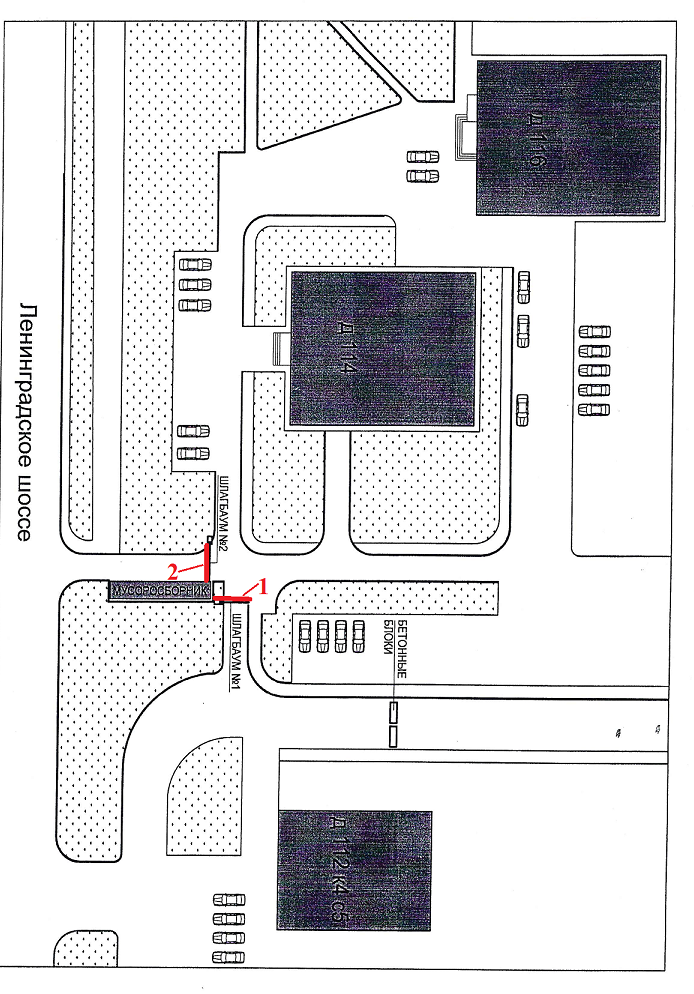 ______________1, 2  - Места установки ограждающих устройствТипы, размеры, внешние виды ограждающих устройств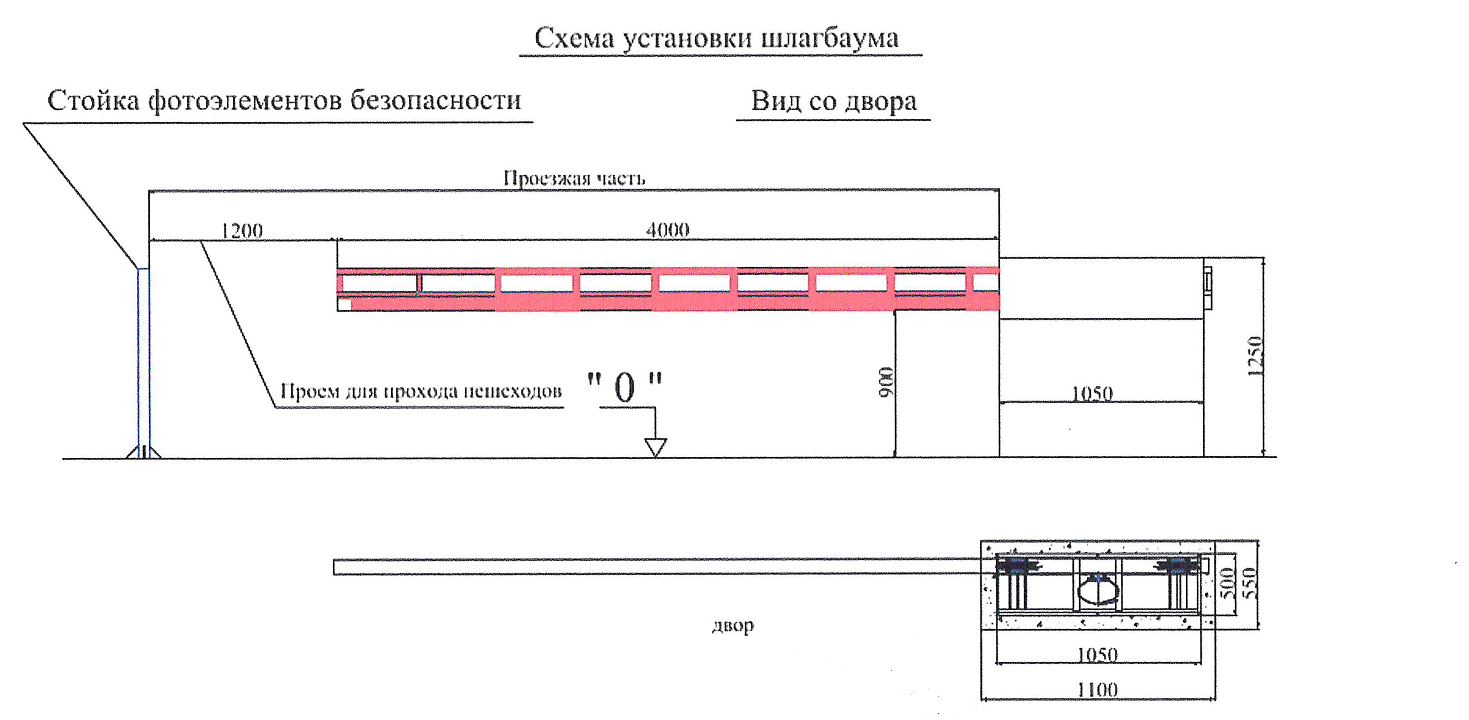 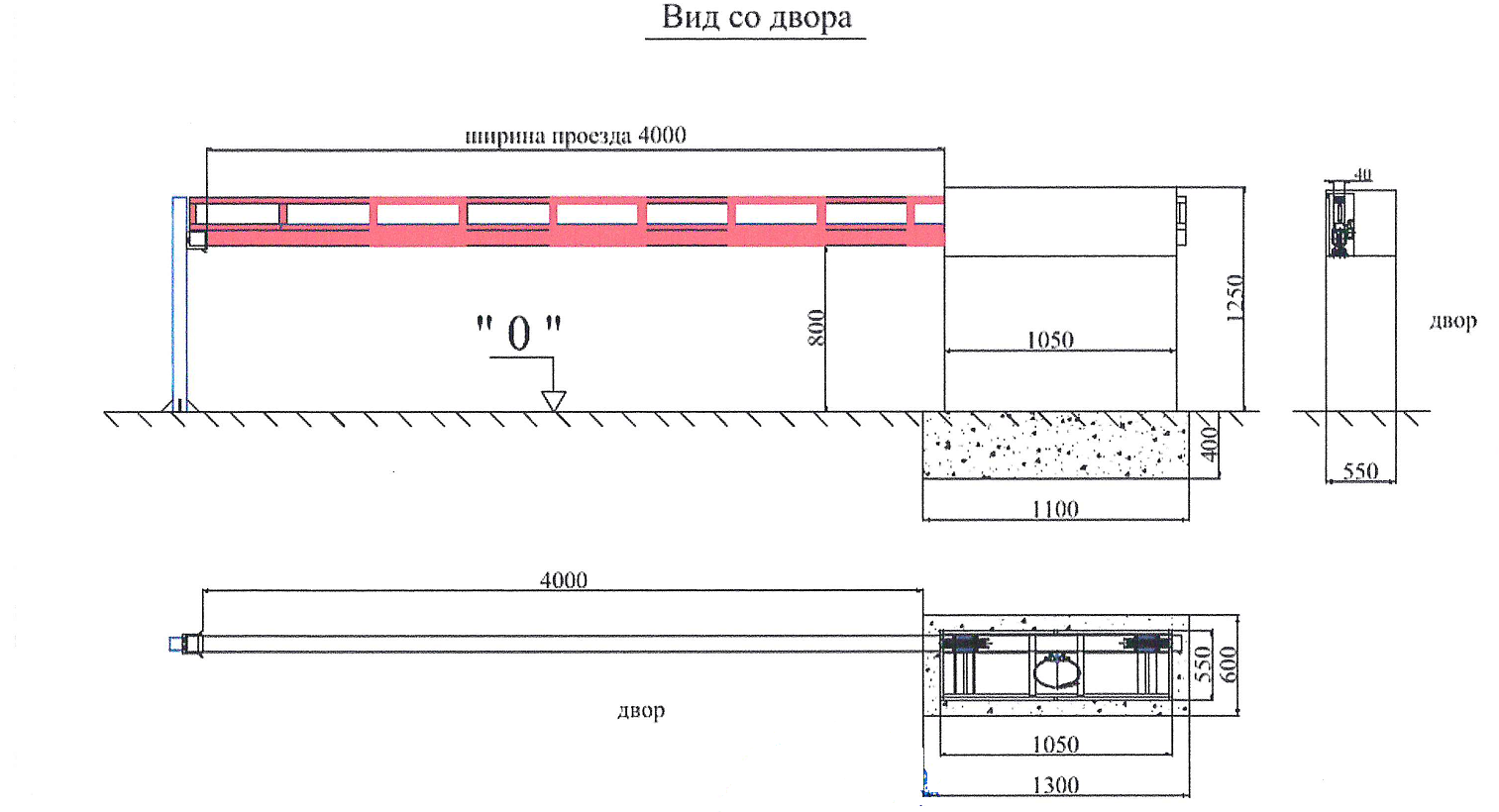 